CONVOCAZIONE ASSEMBLEA straoRDINARIA ELETTIVA SOCIETA’ C.R. LOMBARDIAIl Vice Presidente Vicario del C.R. Lombardia Sergio Pedrazzini, ai sensi del Regolamento della Lega Nazionale Dilettanti e delle Norme procedurali per le Assemblee della L.N.D.,CONVOCAl’Assemblea Straordinaria Elettiva del Comitato Regionale Lombardia L.N.D./F.I.G.C. perSABATO 25 MARZO 2023ore 10.00 in prima convocazione   ore 11.00 in seconda convocazionein presenza, presso NH Milano Congress Centre, Strada 2ª, Milanofiori, Milano, con il seguente ORDINE DEL GIORNO1) verifica poteri;2) nomina del Presidente dell’Assemblea; 3) comunicazioni del Vice Presidente Vicario del C.R. Lombardia;4) elezione straordinaria del Presidente del Comitato Regionale Lombardia a valere per il quadriennio olimpico 2021/2024.L’Assemblea sarà disciplinata dalle norme regolamentari vigenti alla data di svolgimento della stessa. Le operazioni di verifica poteri e di scrutinio dei voti saranno effettuate dal Tribunale Federale a livello Territoriale del C.R. Lombardia riunito in apposito Collegio di Garanzia Elettorale, a partire dalle ore 08.00 dello stesso sabato 25 marzo 2023 presso la sede dell’Assemblea. Il presente Comunicato Ufficiale costituisce formale convocazione per le Società aventi diritto di voto, delle quali si allega il relativo elenco, ai sensi delle vigenti norme regolamentari. Sono comunque invitati a partecipare all’Assemblea, ai sensi delle vigenti norme regolamentari, il rappresentante legale, o un dirigente appositamente delegato, delle Società di Lega e di puro Settore Giovanile e Scolastico non aventi diritto di voto. TERMINE PER LA PRESENTAZIONE DELLE CANDIDATURE ALLA CARICA ELETTIVADI PRESIDENTE DEL COMITATO REGIONALE LOMBARDIAQUADRIENNIO OLIMPICO 2021/2024L’art. 9 delle “Norme procedurali per le Assemblee della L.N.D.” stabilisce, fra l’altro, che “Le candidature devono essere presentate presso la Segreteria della Lega, dei Comitati o della Divisione Calcio a Cinque cui si riferiscono, corredate dalle designazioni previste all’articolo 8, del presente Regolamento, ed eventualmente anche da una sintetica relazione programmatica, da depositarsi almeno 5 giorni prima della data fissata per la relativa Assemblea elettiva ordinaria. Tale termine per il deposito delle candidature è ridotto a 2 giorni in caso di Assemblea elettiva straordinaria. Qualora il termine ultimo per la presentazione delle candidature alle cariche elettive dovesse cadere in una giornata festiva, dovrà essere garantita l’apertura dei relativi uffici negli orari preventivamente determinati con pubblicazione su Comunicato Ufficiale.”.Poiché l’Assemblea Elettiva di questo Comitato Regionale ha natura straordinaria, essendo convocata per il giorno sabato 25 marzo 2023, il termine ultimo per il deposito delle candidature con la relativa documentazione, scadrà il giorno giovedì 23 marzo 2023 secondo gli orari dell’Ufficio di Segreteria del C.R. in Via R. Pitteri 95/2, 20134 Milano (orari ufficio 9.30-15.30).SI ALLEGANO ALLA PRESENTE CONVOCAZIONE COSTITUENDONE PARTE INTEGRANTE- norme procedurali per Assemblee della L.N.D., approvate dalla F.I.G.C. con provvedimento di cui al Comunicato Ufficiale 98/A del 21 ottobre 2021;- elenco delle Società aventi diritto di voto alla data di convocazione dell’Assemblea; - modulistica ufficiale per la raccolta delle designazioni alla carica elettiva di Presidente del Comitato Regionale Lombardia da parte degli aventi diritto di voto recante Prot. LND n. 0006678 – U - del 08.03.2023;- fac-simile proposta candidatura alla carica di Presidente del Comitato Regionale Lombardia.SI PRECISA CHE- la modulistica allegata al presente Comunicato Ufficiale costituirà l’unica modulistica ammessa;- i moduli di Delega B di rappresentanza intra-societaria e di Delega A di rappresentanza tra Società saranno inviati nei prossimi giorni alle Società dal C.R. Lombardia a mezzo posta elettronica ordinaria, dall’indirizzo spedizionicrl@lnd.it all’indirizzo societario censito in anagrafica ed alla mail censita del legale rappresentante.Pubblicato ed affisso in Milano il giorno 8 marzo 2023     IL SEGRETARIO						    		IL VICE PRESIDENTE VICARIO     Davide Fenaroli		                               				          Sergio PedrazziniCONVOCAZIONE ASSEMBLEA straoRDINARIA ELETTIVA SOCIETA’ C.R. LOMBARDIA	7301. Comunicazioni della f.i.g.c.	7331.1 Nessuna Comunicazione	7332. Comunicazioni della lega nazionale dilettanti	7332.1 Comunicati Ufficiali L.N.D.	7332.2 Circolari Ufficiali L.N.D.	7343. Comunicazioni del Comitato Regionale Lombardia	7353.1 Consiglio Direttivo	7353.2 Segreteria	7353.2.2 VARIAZIONE GARE CAMPIONATO PER TORNEO DELLE REGIONI 2023	7354. Comunicazioni per l’attività del Settore Giovanile Scolastico del C.R.L.	7364.1 Attività S.G.S. di competenza L.N.D.	7364.1.1 APPROVAZIONE Tornei – Settore Giovanile Scolastico	7364.2 Attività di competenza s.g.s.	7364.2.1 Pubblicazione circolare UFFICIALE	7365. Notizie DELLA DELEGAZIONE DI MONZA	7375.1 Rappresentativa provinciale ALLIEVI	7375.2 Rappresentativa provinciale GIOVANISSIMI	7385.3 SOCIETA’ INADEMPIENTI INVIO RAPPORTI ATTIVITA’ DI BASE - ESORDIENTI	7395.4 RITIRO DOCUMENTI	7406. Notizie su Attività Agonistica	7417. Giustizia di Secondo Grado Territoriale	7567.1 Corte sportiva di appello territoriale del crl	7567.2 Tribunale Federale Territoriale del CRL	7568. Rettifiche	7568.1 RETTIFICHE	7569. Legenda	756Legenda Simboli Giustizia Sportiva	7561. Comunicazioni della f.i.g.c. 1.1 Nessuna Comunicazione2. Comunicazioni della lega nazionale dilettanti 2.1 Comunicati Ufficiali L.N.D.Di seguito si pubblicano:C.U. n. 254: “https://www.lnd.it/it/comunicati-e-circolari/comunicati-ufficiali/stagione-sportiva-2022-2023/10436-comunicato-ufficiale-n-254-coppa-italia-dilettanti-fase-nazionale-primo-turno-1/file C.U. n. 255: “Provvedimenti della Procura Federale"https://www.lnd.it/it/comunicati-e-circolari/comunicati-ufficiali/stagione-sportiva-2022-2023/10438-comunicato-ufficiale-n-255-cu-n-267-aa-e-n-268-aa-figc-provvedimenti-della-procura-federale/file C.U. n. 257: “Commissione Accordi Economici LND"https://www.lnd.it/it/comunicati-e-circolari/comunicati-ufficiali/stagione-sportiva-2022-2023/10465-comunicato-ufficiale-n-257-commissione-accordi-economici-lnd/file C.U. n. 258: “Integrazione componenti Collegio Arbitrale presso la LND"https://www.lnd.it/it/comunicati-e-circolari/comunicati-ufficiali/stagione-sportiva-2022-2023/10472-comunicato-ufficiale-n-258-integrazione-componenti-collegio-arbitrale-presso-la-lnd/file C.U. n. 261: “Modulistica per designazione alla carica elettiva di Presidente del C.R. Lombardia"https://www.lnd.it/it/comunicati-e-circolari/comunicati-ufficiali/stagione-sportiva-2022-2023/10484-comunicato-ufficiale-n-261-modulistica-per-designazione-alla-carica-elettiva-di-presidente-del-c-r-lombardia/file 2.2 Circolari Ufficiali L.N.D.Di seguito si pubblicano:Circolare n. 71: “ ”https://www.lnd.it/it/comunicati-e-circolari/circolari/circolari-2022-23/10437-circolare-n-71-circolare-10-2023-centro-studi-tributari-lnd/file Circolare n. 72: “”https://www.lnd.it/it/comunicati-e-circolari/circolari/circolari-2022-23/10470-circolare-n-72-decisioni-del-tribunale-nazionale-antidoping/file Circolare n. 73: “”https://www.lnd.it/it/comunicati-e-circolari/circolari/circolari-2022-23/10482-circolare-n-73-circolare-11-2023-centro-studi-tributari-lnd/file Circolare n. 74: “”https://www.lnd.it/it/comunicati-e-circolari/circolari/circolari-2022-23/10483-circolare-n-74-decisioni-del-tribunale-nazionale-antidoping-1/file 3. Comunicazioni del Comitato Regionale Lombardia3.1 Consiglio DirettivoNessuna comunicazione3.2 Segreteria3.2.2 VARIAZIONE GARE CAMPIONATO PER TORNEO DELLE REGIONI 2023Considerato che dal 20 al 28 aprile le Rappresentative Regionali del C.R. Lombardia saranno impegnate nel Torneo delle Regioni Piemonte Valle d’Aosta 2023 si comunica che, in riferimento al turno di Eccellenza e Promozione in programma per il fine settimana del prossimo 23 aprile, le gare delle squadre potenzialmente interessate da convocazione di propri atleti sono anticipate d’ufficio al giorno 10.04.2023. Le Società sono le seguenti: AC LEON, ACCADEMIAPAVESE S. GENESIO, AMICI DELLO SPORT, ARDOR LAZZATE, BEDIZZOLESE, BIASSONO, BRIANZA OLGINATESE, CASATI CALCIO ARCORE, CAST BRESCIA, CAZZAGOBORNATO CALCIO, CLUB MILANO, GAVIRATE, LA SPEZIA, LENTATESE, MAGENTA, MARIANO CALCIO, NUOVA SONDRIO CALCIO, OLTREPO', SCANSOROSCIATE, SOLBIATESE CALCIO 1912, SONCINESE, SORESINESE, VERBANO CALCIO, VERGIATESE, VERTOVESE, VIS NOVA, VOGHERESE.Le Società interessate direttamente o indirettamente dallo spostamento hanno facoltà di variare, per accordo tra di loro, ed esclusivamente in data antecedente al 15.04.2023, la programmazione della gara. Per lo stesso motivo, quanto al Campionato Juniores Under 19 Regionale “A” e “B” si comunica che: - la 12° giornata di ritorno originariamente prevista al 15.04.2023, viene anticipata d’ufficio al giorno 08.04.2023; - il primo turno (quarti di finale) per l’assegnazione del titolo regionale e l’ammissione alla fase nazionale, originariamente previsto al 22.04.2023, viene anticipato d’ufficio al giorno 15.04.2023.  4. Comunicazioni per l’attività del Settore Giovanile Scolastico del C.R.L.4.1 Attività S.G.S. di competenza L.N.D.4.1.1 APPROVAZIONE Tornei – Settore Giovanile ScolasticoSi comunica l’avvenuta APPROVAZIONE dei seguenti tornei:4.2 Attività di competenza s.g.s.4.2.1 Pubblicazione circolare UFFICIALEIn allegato al presente C.U. si pubblica CIRCOLARE SGS n° 32 FIGC Lombardia contenente le news relative al SGS FIGC Lombardia.5. Notizie DELLA DELEGAZIONE DI MONZA5.1 Rappresentativa provinciale ALLIEVII GIOCATORI SOTTO INDICICATI SONO CONVOCATI PER GIOVEDI’ 16 MARZO ORE 14.45 presso Stadio Sada Via Guarenti - Monza  (campo in erba artificiale) per sostenere un allenamento in preparazione al TORNEO DELLE PROVINCE.  Gli stessi dovranno presentarsi ai responsabili DELLA DELEGAZIONE PROVINCIALE muniti della copia del certificato di idoneità agonistica, per chi è alla prima convocazione e per chi gli è scaduto. Significando che tale documento è indispensabile ai fini della partecipazione, inoltre dovranno essere muniti del corredo personale di gioco N.B. verrà dato solo la pettorina.  Le società interessate provvederanno ad avvertire i propri giocatori con la massima sollecitudine. Solo in caso di accertata indisponibilità degli stessi, corredata da pezza giustificativa dovranno inviare tramite e-mail del.Monza@Ind.It entro e non oltre le ore 18,00 di MARTEDI’ 14  MARZO.  Per informazioni e comunicazioni urgenti contattare telefonicamente il direttore responsabile Sig. Bonalumi Alessandro Tel. 3386760224.N.B. Si ringrazia la società JUVENILIA per la fattiva collaborazione. ELENCO GIOCATORI CONVOCATI 5.2 Rappresentativa provinciale GIOVANISSIMII giocatori sottoindicati,individuati dallo staff tecnico della delegazione provinciale, sono convocati per Martedì 14 Marzo 2023 alle ore 14,45 presso Stadio comunale G.A.Sada   ( erba artificiale )  sito in via  Guarenti n. 4 Monza, della società Juvenilia   per sostenere  un allenamento/ gara in preparazione al torneo delle province 2023 . Gli stessi dovranno presentarsi ai Responsabili della delegazione di Monza  muniti del corredo personale di gioco, ( N.B. si fornirà solo la pettorina),fotocopia del certificato medico di idoneità agonistica ( solo per i nuovi convocati)e documento di identità significando che tali documenti  sono indispensabili ai fine della partecipazione alla gara.  Le società interessate provvederanno ad avvertire i propri giocatori con la massima precisione, e solo in caso di accertata indisponibilità dei calciatori ,corredata da pezza giustificativa, dovranno inviare  comunicazione tramite mail a - del.monza@lnd.it – entro e non oltre le ore 18.00 di Domenica 12 Marzo  2023.  Per informazioni e/ o comunicazioni urgenti pregasi contattare telefonicamente il dirigente responsabile Sig. Dario Manzoni cell. 347 3237096.Si Ricorda che la mancata adesione alla convocazione ,senza giustificate motivazioni,può comportare il deferimento agli organi disciplinari sia  dei giocatori e delle societa’.                                              Si ringrazia la società JUVENILIA per la fattiva collaborazione5.3 SOCIETA’ INADEMPIENTI INVIO RAPPORTI ATTIVITA’ DI BASE - ESORDIENTILe seguenti Società non hanno inviato il referto delle gare esordienti di proprio competenza del week-end 18/19 febbraio:i referti andranno spediti a adb.monza@lnd.it entro il mercoledì successivo alla gara mettendo come oggetto es. ESORDIENTI-GIRONE 7-SQUADRA1-SQUADRA2-10/10/2022, creando un pdf UNICO composto da referto e distinte. Ogni Società dovrà quindi fare una e-mail per ogni partita disputata, non una mail con in allegato tutte le partite disputate.Constatato il mancato invio dei rapporti gara, la Delegazione si organizzerà per le settimane successive, al ripristino delle sanzioni verso le Società che non inviano regolare rapporto o comunicazione di rinvio gara.5.4 RITIRO DOCUMENTILe seguenti Società sono invitate a prendere appuntamento per ritirare i documenti giacenti presso la Delegazione:6. Notizie su Attività AgonisticaSECONDA CATEGORIA MONZAVARIAZIONI AL PROGRAMMA GAREGARA VARIATAGIRONE RGIRONE SRISULTATIRISULTATI UFFICIALI GARE DEL 05/03/2023Si trascrivono qui di seguito i risultati ufficiali delle gare disputateGIUDICE SPORTIVOIl Giudice Sportivo Sig. UMBERTO SARTORELLI, assistito dal Sig. FRIGERIO GIANNI MARIO (A.I.A.) e dal Sostituto Giudice Sig. FABRIZIO COLOMBO ha adottato le decisioni che di seguito integralmente si riportano:GARE DEL 5/ 3/2023 PROVVEDIMENTI DISCIPLINARI In base alle risultanze degli atti ufficiali sono state deliberate le seguenti sanzioni disciplinari. SOCIETA' AMMENDA Euro 100,00 PIO XI SPERANZA 
Per comportamento ripetutamente offensivo dei propri sostenitori nei confronti dell'Arbitro durante l'intero svolgimento della gara e nei confronti dei calciatori avversari nel secondo tempo di gioco 
Euro 60,00 ALBIATESE 
Per aver permesso l'accesso agli spogliatoi a persona estranea, a fine gara DIRIGENTI INIBIZIONE A SVOLGERE OGNI ATTIVITA' FINO AL 31/ 5/2023 Anche se non presente in distinta, identificato inequivocabilmente dall'Arbitro, dalla tribuna per la quasi totale durata dell'incontro, profferiva ripetutamente espressioni gravemente offensive e minacciose nei confronti dello stesso e dei calciatori avversari, contribuendo a generare un clima ostile e pericoloso ALLENATORI SQUALIFICA FINO AL 16/ 4/2023 (RECIDIVA PLURIMA)Squalificato fino al 19/03/2023 (C.U. nº33 del 23/02/2023 pag 682), identificato inequivocabilmente dall'Arbitro, dalla tribuna profferiva espressione ingiuriosa e minacciosa nei confronti dello stesso. Inoltre a fine gara si trovava indebitamente nell'area spogliatoi CALCIATORI ESPULSI SQUALIFICA PER TRE GARE EFFETTIVE Per atto di violenza nei confronti di un avversario ( art 38 comma 1 nuovo C.G.S.) SQUALIFICA PER DUE GARE EFFETTIVE SQUALIFICA PER UNA GARA EFFETTIVA CALCIATORI NON ESPULSI SQUALIFICA PER UNA GARA EFFETTIVA PER RECIDIVITA' IN AMMONIZIONE (X INFR) SQUALIFICA PER UNA GARA EFFETTIVA PER RECIDIVITA' IN AMMONIZIONE (V INFR) AMMONIZIONE CON DIFFIDA (IX) AMMONIZIONE CON DIFFIDA (IV INFR) TERZA CATEGORIA MONZARISULTATIRISULTATI UFFICIALI GARE DEL 05/03/2023Si trascrivono qui di seguito i risultati ufficiali delle gare disputateGIUDICE SPORTIVOIl Giudice Sportivo Sig. UMBERTO SARTORELLI, assistito dal Sig. FRIGERIO GIANNI MARIO (A.I.A.) e dal Sostituto Giudice Sig. FABRIZIO COLOMBO ha adottato le decisioni che di seguito integralmente si riportano:GARE DEL 5/ 3/2023 PROVVEDIMENTI DISCIPLINARI In base alle risultanze degli atti ufficiali sono state deliberate le seguenti sanzioni disciplinari. ALLENATORI SQUALIFICA FINO AL 2/ 4/2023 CALCIATORI ESPULSI SQUALIFICA PER DUE GARE EFFETTIVE SQUALIFICA PER UNA GARA EFFETTIVA CALCIATORI NON ESPULSI SQUALIFICA PER UNA GARA EFFETTIVA PER RECIDIVITA' IN AMMONIZIONE (V INFR) AMMONIZIONE CON DIFFIDA (IX) AMMONIZIONE CON DIFFIDA (IV INFR) JUNIORES UNDER 19 MONZA B.VARIAZIONI AL PROGRAMMA GAREGARA VARIATAGIRONE ARISULTATIRISULTATI UFFICIALI GARE DEL 04/03/2023Si trascrivono qui di seguito i risultati ufficiali delle gare disputateGIUDICE SPORTIVOIl Giudice Sportivo Sig. UMBERTO SARTORELLI, assistito dal Sig. FRIGERIO GIANNI MARIO (A.I.A.) e dal Sostituto Giudice Sig. FABRIZIO COLOMBO ha adottato le decisioni che di seguito integralmente si riportano:GARE DEL 4/ 3/2023 PROVVEDIMENTI DISCIPLINARI In base alle risultanze degli atti ufficiali sono state deliberate le seguenti sanzioni disciplinari. MASSAGGIATORI SQUALIFICA. FINO AL 19/ 3/2023 CALCIATORI ESPULSI SQUALIFICA PER DUE GARE EFFETTIVE SQUALIFICA PER UNA GARA EFFETTIVA CALCIATORI NON ESPULSI SQUALIFICA PER UNA GARA EFFETTIVA PER RECIDIVITA' IN AMMONIZIONE (V INFR) AMMONIZIONE CON DIFFIDA (IV INFR) GARE DEL 5/ 3/2023 PROVVEDIMENTI DISCIPLINARI In base alle risultanze degli atti ufficiali sono state deliberate le seguenti sanzioni disciplinari. SOCIETA' AMMENDA Euro 30,00 FONAS 
Per doccia fredda nello spogliatoio dell'Arbitro CALCIATORI ESPULSI SQUALIFICA PER DUE GARE EFFETTIVE SQUALIFICA PER UNA GARA EFFETTIVA CALCIATORI NON ESPULSI SQUALIFICA PER UNA GARA EFFETTIVA PER RECIDIVITA' IN AMMONIZIONE (V INFR) AMMONIZIONE CON DIFFIDA (IV INFR) ALLIEVI PROVINC. UNDER 17 -MB-VARIAZIONI AL PROGRAMMA GAREGARA VARIATAGIRONE AGIRONE BGIRONE CRISULTATIRISULTATI UFFICIALI GARE DEL 01/03/2023Si trascrivono qui di seguito i risultati ufficiali delle gare disputateRISULTATI UFFICIALI GARE DEL 05/03/2023Si trascrivono qui di seguito i risultati ufficiali delle gare disputateGIUDICE SPORTIVOIl Giudice Sportivo Sig. UMBERTO SARTORELLI, assistito dal Sig. FRIGERIO GIANNI MARIO (A.I.A.) e dal Sostituto Giudice Sig. FABRIZIO COLOMBO ha adottato le decisioni che di seguito integralmente si riportano:GARE DEL 1/ 3/2023 PROVVEDIMENTI DISCIPLINARI In base alle risultanze degli atti ufficiali sono state deliberate le seguenti sanzioni disciplinari. CALCIATORI NON ESPULSI SQUALIFICA PER UNA GARA EFFETTIVA PER RECIDIVITA' IN AMMONIZIONE (V INFR) GARE DEL 2/ 3/2023 PROVVEDIMENTI DISCIPLINARI In base alle risultanze degli atti ufficiali sono state deliberate le seguenti sanzioni disciplinari. CALCIATORI ESPULSI SQUALIFICA PER UNA GARA EFFETTIVA GARE DEL 5/ 3/2023 PROVVEDIMENTI DISCIPLINARI In base alle risultanze degli atti ufficiali sono state deliberate le seguenti sanzioni disciplinari. SOCIETA' AMMENDA Euro 30,00 VAREDO 
Per comportamento ripetutamente offensivo dei propri sostenitori nei confronti dei calciatori della squadra avversaria ASSISTENTE ARBITRO SQUALIFICA FINO AL 19/ 3/2023 CALCIATORI ESPULSI SQUALIFICA PER DUE GARE EFFETTIVE SQUALIFICA PER UNA GARA EFFETTIVA CALCIATORI NON ESPULSI SQUALIFICA PER UNA GARA EFFETTIVA Per comportamento scorretto nei confronti di un avversario, a fine gara SQUALIFICA PER UNA GARA EFFETTIVA PER RECIDIVITA' IN AMMONIZIONE (V INFR) AMMONIZIONE CON DIFFIDA (IX) AMMONIZIONE CON DIFFIDA (IV INFR) ALLIEVI PROVINC. UNDER 16 -MB-VARIAZIONI AL PROGRAMMA GAREGARA VARIATAGIRONE DGIRONE EGIRONE FRISULTATIRISULTATI UFFICIALI GARE DEL 01/03/2023Si trascrivono qui di seguito i risultati ufficiali delle gare disputateRISULTATI UFFICIALI GARE DEL 05/03/2023Si trascrivono qui di seguito i risultati ufficiali delle gare disputateGIUDICE SPORTIVOIl Giudice Sportivo Sig. UMBERTO SARTORELLI, assistito dal Sig. FRIGERIO GIANNI MARIO (A.I.A.) e dal Sostituto Giudice Sig. FABRIZIO COLOMBO ha adottato le decisioni che di seguito integralmente si riportano:GARE DEL 1/ 3/2023 PROVVEDIMENTI DISCIPLINARI In base alle risultanze degli atti ufficiali sono state deliberate le seguenti sanzioni disciplinari. CALCIATORI NON ESPULSI SQUALIFICA PER DUE GARE EFFETTIVE Per espressione gravemente offensiva nei confronti dell'Arbitro, a fine gara GARE DEL 4/ 3/2023 PROVVEDIMENTI DISCIPLINARI In base alle risultanze degli atti ufficiali sono state deliberate le seguenti sanzioni disciplinari. CALCIATORI ESPULSI SQUALIFICA PER UNA GARA EFFETTIVA GARE DEL 5/ 3/2023 PROVVEDIMENTI DISCIPLINARI In base alle risultanze degli atti ufficiali sono state deliberate le seguenti sanzioni disciplinari. CALCIATORI NON ESPULSI SQUALIFICA PER UNA GARA EFFETTIVA PER RECIDIVITA' IN AMMONIZIONE (V INFR) AMMONIZIONE CON DIFFIDA (IV INFR) GIOVANISSIMI PROV. UNDER 15-MBVARIAZIONI AL PROGRAMMA GARERECUPERO PROGRAMMATOGIRONE AGARA VARIATAGIRONE AGIRONE BGIRONE CRISULTATIRISULTATI UFFICIALI GARE DEL 05/03/2023Si trascrivono qui di seguito i risultati ufficiali delle gare disputateGIUDICE SPORTIVOIl Giudice Sportivo Sig. UMBERTO SARTORELLI, assistito dal Sig. FRIGERIO GIANNI MARIO (A.I.A.) e dal Sostituto Giudice Sig. FABRIZIO COLOMBO ha adottato le decisioni che di seguito integralmente si riportano:GARE DEL 4/ 3/2023 PROVVEDIMENTI DISCIPLINARI In base alle risultanze degli atti ufficiali sono state deliberate le seguenti sanzioni disciplinari. DIRIGENTI INIBIZIONE A SVOLGERE OGNI ATTIVITA' FINO AL 19/ 3/2023 CALCIATORI NON ESPULSI SQUALIFICA PER UNA GARA EFFETTIVA PER RECIDIVITA' IN AMMONIZIONE (V INFR) AMMONIZIONE CON DIFFIDA (IV INFR) GARE DEL 5/ 3/2023 PROVVEDIMENTI DISCIPLINARI In base alle risultanze degli atti ufficiali sono state deliberate le seguenti sanzioni disciplinari. DIRIGENTI INIBIZIONE A SVOLGERE OGNI ATTIVITA' FINO AL 19/ 3/2023 ALLENATORI SQUALIFICA FINO AL 2/ 4/2023 CALCIATORI ESPULSI SQUALIFICA PER TRE GARE EFFETTIVE Per aver sputato ad un Dirigente avversario colpendolo al corpo SQUALIFICA PER DUE GARE EFFETTIVE SQUALIFICA PER UNA GARA EFFETTIVA CALCIATORI NON ESPULSI SQUALIFICA PER UNA GARA EFFETTIVA PER RECIDIVITA' IN AMMONIZIONE (V INFR) AMMONIZIONE CON DIFFIDA (IV INFR) GIOVANIS PROV UNDER 14 PRIM-MBVARIAZIONI AL PROGRAMMA GAREGARA VARIATAGIRONE 2GIRONE 3RISULTATIRISULTATI UFFICIALI GARE DEL 25/02/2023Si trascrivono qui di seguito i risultati ufficiali delle gare disputateRISULTATI UFFICIALI GARE DEL 05/03/2023Si trascrivono qui di seguito i risultati ufficiali delle gare disputateGIUDICE SPORTIVOIl Giudice Sportivo Sig. UMBERTO SARTORELLI, assistito dal Sig. FRIGERIO GIANNI MARIO (A.I.A.) e dal Sostituto Giudice Sig. FABRIZIO COLOMBO ha adottato le decisioni che di seguito integralmente si riportano:GARE DEL 5/ 3/2023 PROVVEDIMENTI DISCIPLINARI In base alle risultanze degli atti ufficiali sono state deliberate le seguenti sanzioni disciplinari. SOCIETA' AMMENDA Euro 50,00 CITTA DI BRUGHERIO 
Per rissa tra i propri sostenitori e quelli della squadra avversaria 
Euro 50,00 VIRTUS INZAGO 
Per rissa tra i propri sostenitori e quelli della squadra avversaria CALCIATORI ESPULSI SQUALIFICA PER UNA GARA EFFETTIVA CALCIATORI NON ESPULSI AMMONIZIONE CON DIFFIDA (IV INFR) 7. Giustizia di Secondo Grado Territoriale7.1 Corte sportiva di appello territoriale del crlNessuna comunicazione7.2 Tribunale Federale Territoriale del CRLNessuna comunicazione8. Rettifiche8.1 RETTIFICHENessuna comunicazione9. Legenda	Legenda Simboli Giustizia SportivaA    NON DISPUTATA PER MANCANZA ARBITRO               B    SOSPESA PRIMO TEMPO                              D    ATTESA DECISIONI ORGANI DISCIPLINARI              F    NON DISPUTATA PER AVVERSE CONDIZIONI ATMOSFERICHEG    RIPETIZIONE GARA PER CAUSE DI FORZA MAGGIORE     H    RECUPERO D'UFFICIO                               I     SOSPESA SECONDO TEMPO                            K    RECUPERO PROGRAMMATO                             M    NON DISPUTATA PER IMPRATICABILITA' CAMPO         P    POSTICIPO                                        R    RAPPORTO NON PERVENUTO                           U    SOSPESA PER INFORTUNIO D.G.                      W   GARA RINVIATA Y    RISULTATI RAPPORTI NON PERVENUTI                 	IL SEGRETARIO								            IL DELEGATO         Alessandro Cicchetti	                				                       Ermanno Redaelli_______________________________________________________________________________________PUBBLICATO ED AFFISSO ALL’ALBO DELLA DELEGAZIONE PROVINCIALE DI MONZA IL 09/03/2023_______________________________________________________________________________________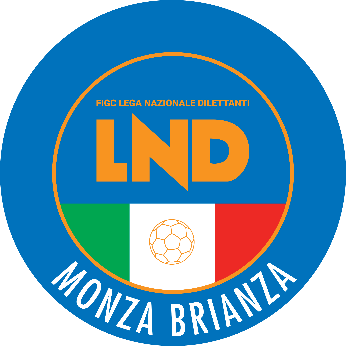 DELEGAZIONE PROVINCIALE DI MONZAVia Piave 7 -20900 MONZA  Tel. 039 2326135 - Fax 039 2304666 - e-mail: del.monza@lnd.itPEC: lndmonza@pec.comitatoregionalelombardia.itPEC GIUDICE SPORTIVO: giudicemonzabrianza@pec.comitatoregionalelombardia.ite-mail rapporti attività di base: adb.monza@lnd.itCanale telegram:@lndmonza  link: https://t.me/lndmonzahttps://t.me/lndmonzaORARIO APERTURALunedì 09:30-12:30/13:00-15:30/20:30-22:00Giovedì 13:30-16:00/20:30-22:00 
Martedì-Mercoledì-Venerdì 09:30-12:30/13:00-15:30Stagione Sportiva 2022/2023Comunicato Ufficiale N° 35 del 09/03/2023Stagione Sportiva 2022/2023Comunicato Ufficiale N° 35 del 09/03/2023N°DENOMINAZIONE TORNEOSOCIETÀ ORGANIZZATRICECATEGORIADATA INIZIODATA FINE169° TORNEO PRIMAVERAB.M. SPORTINGPP-PR-PA13/05/2328/05/231VAGHI MARCOBASE2FAPPANI NICOLO’ GIULIANOBIASSONO3MOSCA ANDREABIASSONO4GALATI FRANCESCOCONCOREZZESE5COLNAGO LUCAB.M. SPORTING6BIANCO ANDREALIMBIATE7BOZZOLAN LORENZOLIMBIATE8SALAHDDINE CAMPOS MEKKI LIMBIATE9ROVELLI EMANUELELESMO10REYES ESPINOZA ALESSANDROLESMO11LA GRECA SAMUELEPRO  LISSONE12LISSONI FILIPPOG.S. VEDANO13NICKL MATTEOG.S. VEDANO14SILVESTRI STEFANOG.S. VEDANO15DEL CAMPO GIUSEPPECASATI CALCIO ARCORE16BRAMBILLA GIACOMOVIBE RONCHESE17TAMBORINI MARCOVIBE RONCHESE18NIZZOLO SIMONEVIBE RONCHESE19LUCARELLI MARCOCASSINA20ZUBANI MATTEOFOLGORE CARATESE1  ZAPPA GIOVANNICONCOREZZESE2         RIFORGIATO JAMESCASSINA3  PULEO GIUSEPPE BIASSONO4 LASSEY BEWA BRIGELVEDANO5 GIOKA AMARILDOPOZZUOLO CALCIO6  MAGNIFICO GABRIELEPOZZUOLO CALCIO7  VIMERCATI ALESSANDROPOZZUOLO CALCIO8  MOTTA FEDERICOBOVISIO MASCIAGO9   DARIE VICTORVIGNAREAL10 RADU LEONARDOPESSANO CON BORNAGO11 LONGHI SAMUELELEO TEAM12 LECCESE FRANCESCOJUVENILIA13LEONI CLAUDIOBELLUSCO14VASSALLI DIEGOBELLUSCO15BARILI DAVIDEBELLUSCO16PALAZZARI LUDOVICOCITTA DI BRUGHERIO17BURGO ALESSANDROCITTA DI BRUGHERIO18MARRELLA PAOLOCITTA DI BRUGHERIO19VIRCILLO LUCA LA DOMINANTE20FURLANI GABRIELE PIETROD.B.CALCIO CESANO MADERNO2122BOVISIO MASCIAGO (GIR.1)FOLGORE CARATESE (GIR.1)C.O.S.O.V. (GIR.2)ATLETICO A.T. (GIR.4)FOLGORE CARATESE (GIR.4)RENATE (GIR.7)ALL SOCCER (GIR.8)RENATE (GIR.8)S.A.S.D. 8 (GIR.8)ALL SOCCER (GIR.9)BURAGHESE (GIR.10)STELLA AZZURRA VAPRIO (GIR.10)ORATORIO PESSANO (GIR.12)CITTA’ DI MONZA (GIR13)A.CASATI CALCIO ARCOREALL SOCCERAURELIANABASE 96 SEVESOBELLUSCO 1947BIASSONOBOVISIO MASCIAGOBRIOSCHESEBUSNAGOCAMPAGNOLA DON BOSCOCARNATESE 1980CARUGATECESANO MADERNOCITTA’ DI CORNATECITTA’ DI MONZACOLNAGOFIAMMAMONZAGESSATEJUVENILIALA DOMINANTELEO TEAMLESMOLISCATE CALCIOMOLINELLOMONZANUOVA USMATEPESSANO CON BORNAGOPIO XI SPERANZAPOL. DI NOVAPRO LISSONEREAL CARUGATEREAL MEDARENATERONCELLOS.ROCCOSOVICOTREZZOVAREDOVIGNAREALData GaraN° Gior.Squadra 1Squadra 2Data Orig.Ora Var.Ora Orig.Impianto16/04/202312 RAURORA TERNOPIERINO GHEZZI15:0015:30C.S.COMUNALE (E.A) POZZUOLO MARTESANA FR.TRECELLA VIA XXV APRILE17/04/202312 RCENTRO SPORTIVO VILLANOVAGESSATE16/04/202320:4515:30C.S. COMUNALE (E.A.) RONCO BRIANTINO VIA PADRE M.BONFANTIData GaraN° Gior.Squadra 1Squadra 2Data Orig.Ora Var.Ora Orig.Impianto12/03/20238 RLISCATE CALCIOCAMPAGNOLA DON BOSCO16:0014:30CIOFI LUCA GIOVANNI(ALBIATESE) DELL ORTO GIULIANO CARLO(ALBIATESE) MIRANDA MATTIA(LISCATE CALCIO) DEOTADO SILVA PERE HIARLEY(PIO XI SPERANZA) DI MATTEO ANDREA(VIRES) MISANI TOMMASO(BELLUSCO 1947) ODORICO SIMONE(CAMPAGNOLA DON BOSCO) PERDOMINI SIMONE(CENTRO SPORTIVO VILLANOVA) RIZZARI VITTORIO(GERARDIANA MONZA) BUCCELLATO GIUSEPPE(GESSATE) MEDICI DAVIDE EMANUELE(VEDANO) BARZAN LORENZO(CAMPAGNOLA DON BOSCO) MIANO ANDREA(CAMPAGNOLA DON BOSCO) PASSONI DAVID(CS COLNAGO) CONCILIO DONATO(GESSATE) MONTELEONE ALESSANDRO(GESSATE) CAMURRI NICCOLO(GIUSSANO CALCIO) BELLOTTI LORENZO(LISCATE CALCIO) SANGIORGI LUCA(LISCATE CALCIO) LAURENTI KEVIN MAURO(NINO RONCO) RADREZZA RICCARDO(PIO XI SPERANZA) MEDOLAGO MARTIN(REVOLUTIONAL CARVICO) DE NISI LORENZO(TREZZO) FINARDI SAMUELE(VAPRIO CALCIO) CASIRAGHI GABRIELE(BESANA A.S.D. FORTITUDO) BERETTA LORENZO(ALBIATESE) MARO ALESSIO(ATLETICO BUSSERO) RINCIARI CHRISTIAN(BELLUSCO 1947) ALIPRANDI ALESSANDRO(CAMPAGNOLA DON BOSCO) MARINO RICCARDO(CAMPAGNOLA DON BOSCO) PRENKAJ KRISTIAN(CENTRO SPORTIVO VILLANOVA) BAYOUD ACHRAF(CS COLNAGO) COLOMBINI ANDREA(GERARDIANA MONZA) BARDELLI ALESSIO SERGIO(LISCATE CALCIO) CUPI DENIS(NINO RONCO) GIULIANI GIANANDREA(PIERINO GHEZZI) POZZONI EMANUELE(PIERINO GHEZZI) SIMMACO SIMONE(ROVELLESE) PALUMBO RICCARDO(FONAS) BUSSU DAVIDE(ROVELLESE) BORIN FEDERICO(MASATE) AMBROSONI SIMONE(ORATORIO PESSANO) FOSSATI ELIA(AURORA DESIO 1922) GEROSA LORENZO(BRIOSCHESE CALCIO) POZZI LORENZO(BRIOSCHESE CALCIO) MAINARDI EMILIO(CITTA DI BRUGHERIO) POZZOBON MANUEL(CITTA DI BRUGHERIO) PALUMBO RICCARDO(FONAS) BIFFI GIACOMO(RONCELLO F.C. 2018) NICHO DOMINGUEZ ALEX DAVIDE(RONCELLO F.C. 2018) PACE NICHOLAS(CITTA DI BRUGHERIO) DRAMISINO MARCO(SAN FRUTTUOSO) MANZELLA STEFANO(AURORA DESIO 1922) NITA ROBERT CONSTANT(AURORA DESIO 1922) GALLO DAVIDE(GREZZAGO) PENNATI ENRICO(MASATE) RIVA ANDREA(MONGUZZO 1997) SORRENTINO STEFANO(NUOVA FRONTIERA) COLETTA ALESSANDRO(SAN FRUTTUOSO) Data GaraN° Gior.Squadra 1Squadra 2Data Orig.Ora Var.Ora Orig.Impianto11/03/20238 RPRO LISSONE CALCIOAURORA DESIO 192215:30C.S.COMUNALE "EDOARDO MAURI" LISSONE VIA BELTRAME,1725/03/202310 RPRO LISSONE CALCIOVIRES15:30C.S.COMUNALE "EDOARDO MAURI" LISSONE VIA BELTRAME,1715/04/202312 RPRO LISSONE CALCIOMOLINELLO A.S.D.15:30C.S.COMUNALE "EDOARDO MAURI" LISSONE VIA BELTRAME,17RIGAMONTI SIMONE(BESANA A.S.D. FORTITUDO) RUSSO BIAGIO(PIERINO GHEZZI) VERGANI ALESSANDRO(BESANA A.S.D. FORTITUDO) GHISLOTTI RICCARDO(ATLETICO BUSSERO) DONZELLI GIOVANNI MANUEL(VEDANO) D AMBROSIO ANDREA(VIRTUS INZAGO) MANGIACASALE TOMMASO(CAVENAGO) OTTAVI ALBERTO(POLISPORTIVA ARGENTIA) GIATTI LORENZO(VAPRIO CALCIO) LONGO ALEX(CASSINA CALCIO) DE CEGLIE SIMONE(POLISPORTIVA ARGENTIA) POZZI CRISTIAN(VAPRIO CALCIO) D ANGELANTONIO LUCA(VIRTUS INZAGO) MASUCCI FEDERICO(AURORA DESIO 1922) BRAMBILLA CRISTIAN(POZZO CALCIO) RIVA MATTIA(POZZO CALCIO) ALTOMARE ANDREA FILIPPO(FONAS) RAVENOLDI SIMONE(BURAGHESE) BOZZOLAN LUCA(AURORA DESIO 1922) GERMINARIO GIROLAMO(BURAGHESE) PEQINI DENIS(FONAS) Data GaraN° Gior.Squadra 1Squadra 2Data Orig.Ora Var.Ora Orig.Impianto15/03/20238 RBELLUSCO 1947LESMO SSD ARL12/03/202320:0009:1515/03/20238 RCONCOREZZESEGES MONZA 194612/03/202320:3011:0015/03/20238 RLA DOMINANTEALL SOCCER12/03/202315:1511:0015/03/20238 RNUOVA USMATELEO TEAM12/03/202316:0011:0015/03/20238 RVEDANOBIASSONO12/03/202315:1510:1518/03/20239 RA.CASATI CALCIO ARCORELA DOMINANTE19/03/202315:3011:00CAMPO "LA DOMINANTE"N.2 (E.A) MONZA VIA RAMAZZOTTI 1918/03/20239 RALL SOCCERNUOVA USMATE19/03/202316:1511:00C.S.COMUNALE N.1 USMATE VELATE VIA B.LUINI N.1203/04/202311 RBIASSONOLA DOMINANTE02/04/202320:1511:0003/04/202311 RLESMO SSD ARLNUOVA USMATE02/04/202320:3011:3005/04/202311 RA.CASATI CALCIO ARCORELEO TEAM02/04/202320:0011:0005/04/202311 RALL SOCCERGES MONZA 194602/04/202320:3011:0005/04/202311 RVEDANOBELLUSCO 194702/04/202316:3010:15Data GaraN° Gior.Squadra 1Squadra 2Data Orig.Ora Var.Ora Orig.Impianto13/03/20238 RFOOTBALL CLUB CERNUSCOFONAS12/03/202320:0011:0015/03/20238 RATLETICO BUSSEROCASSINA CALCIO12/03/202320:0010:0015/03/20238 RSPORTING VALENTINOMAZZOLALISCATE CALCIO12/03/202320:0009:3015/03/20238 RVIRTUS INZAGOPIERINO GHEZZI12/03/202321:0010:30CAMPO SPORTIVO ORATORIO INZAGO VIA SAN GIOVANNI BOSCO17/03/20238 RBASIANO MASATE SPORTINGTREZZO12/03/202320:0009:30C.S.COMUNALE (E.A) POZZUOLO MARTESANA FR.TRECELLA VIA XXV APRILE03/04/202311 RTREZZOSPORTING VALENTINOMAZZOLA02/04/202320:3011:0005/04/202311 RATLETICO BUSSEROVIRTUS INZAGO02/04/202320:0010:0005/04/202311 RFOOTBALL CLUB CERNUSCOBASIANO MASATE SPORTING02/04/202320:0011:0005/04/202311 ROLIMPIC TREZZANESECASSINA CALCIO02/04/202320:0011:1505/04/202311 RPIERINO GHEZZILISCATE CALCIO02/04/202320:0011:00ORATORIO "SAN GIOVANNI BOSCO" CASSANO D'ADDA VIA V.VENETO,75Data GaraN° Gior.Squadra 1Squadra 2Data Orig.Ora Var.Ora Orig.Impianto09/03/20237 RFOLGORE CARATESE A.S.D.CITTA DI BRUGHERIO05/03/202320:4518:1522/03/20239 RBESANA A.S.D. FORTITUDODB CALCIO CESANO MADERNO19/03/202320:0011:3022/03/20239 RBOVISIO MASCIAGOVAREDO19/03/202320:4511:1522/03/20239 RC.O.S.O.V.LIMBIATE19/03/202315:3010:0022/03/20239 RFOLGORE CARATESE A.S.D.MUGGIO19/03/202320:3018:15STADIO "SUPERGA 1949" N.1 MUGGIO' VIA LEGNANO22/03/20239 RJUVENILIA SPORT CLUBCITTA DI BRUGHERIO19/03/202320:0010:4522/03/20239 RPRO LISSONE CALCIOVIBE RONCHESE19/03/202315:3011:15ARIENTI TOMMASO(DB CALCIO CESANO MADERNO) CANNATA FRANCESCO(BOVISIO MASCIAGO) VIOLA NICOLA(PIERINO GHEZZI) ODDONINI LEONARDO(BOVISIO MASCIAGO) ZEKRAQUI RIAD(C.O.S.O.V.) REDAELLI ANDREA(CONCOREZZESE) VENTURELLI FILIPPO(VEDANO) BELULAJ ANDREA(BASIANO MASATE SPORTING) CORNETTI EDOARDO(PIERINO GHEZZI) COTTONE DANIEL(A.CASATI CALCIO ARCORE) ZITELLI FEDERICO(A.CASATI CALCIO ARCORE) PERLANGELI CHRISTIAN(ATLETICO BUSSERO) DAMO LORENZO(BASIANO MASATE SPORTING) RIZZO ALESSANDRO(FONAS) SHAEL OMAR(FONAS) RECCAGNI DAVIDE(MUGGIO) RADAELLI PAOLO(OLIMPIC TREZZANESE) SANTAMBROGIO MIRKO(PIERINO GHEZZI) BERTOLA GABRIELE(ATLETICO BUSSERO) KARIQI FLAVIO(BELLUSCO 1947) SCORTI TOMMASO(BELLUSCO 1947) BRIVIO ALESSANDRO(BIASSONO) PIETROPAOLO IVAN(LEO TEAM) PAGLIARI FILIPPO(MUGGIO) ALVAREZ ARRIECHE GABRIEL FERNAND(OLIMPIC TREZZANESE) VIOLA JACOPO(PIERINO GHEZZI) Data GaraN° Gior.Squadra 1Squadra 2Data Orig.Ora Var.Ora Orig.Impianto12/03/20238 RA.CASATI CALCIO ARCORECITTA DI MONZA11:0009:30CAMPO SPORTIVO COMUNALE N.1 MONZA FRAZ.SANT'ALBINO VIA AUGUSTO MURRI, 112/03/20238 RBELLUSCO 1947CARUGATE10:0011:30C.S.COMUNALE -CAMPO N.2- BELLUSCO VIA ADAMELLO N.412/03/20238 RVIRESPRO LISSONE CALCIO15:3010:00C.S.COMUNALE "EDOARDO MAURI" LISSONE VIA BELTRAME,1722/03/20239 RALL SOCCERVIRES19/03/202320:0011:0022/03/20239 RCARUGATEA.CASATI CALCIO ARCORE19/03/202320:3011:0022/03/20239 RCITTA DI MONZARONCELLO F.C. 201819/03/202321:0010:50COM."VITTORIO BRUSA"N.2 (E.A.) COLOGNO MONZESE VIA PEREGO 2522/03/20239 RDI PO VIMERCATESEPRO LISSONE CALCIO19/03/202320:0010:0022/03/20239 RLEO TEAMC.O.S.O.V.19/03/202320:0010:3022/03/20239 RNUOVA USMATEBELLUSCO 194719/03/202315:3011:00Data GaraN° Gior.Squadra 1Squadra 2Data Orig.Ora Var.Ora Orig.Impianto11/03/20238 RALBIATESECAMPAGNOLA DON BOSCO12/03/202315:0010:00C.S.COMUNALE - CAMPO N.1 LISSONE VIA G.DELEDDA, 2427/03/202310 RLESMO SSD ARLCAMPAGNOLA DON BOSCO26/03/202320:3011:3029/03/202310 RALBIATESEBASE 96 SEVESO26/03/202315:3010:0029/03/202310 RAURORA DESIO 1922BOVISIO MASCIAGO26/03/202320:0011:0029/03/202310 RJUVENILIA SPORT CLUBPOLISPORTIVA DI NOVA26/03/202320:0010:4529/03/202310 RVEDANOGES MONZA 194626/03/202316:0011:1502/04/202311 RGES MONZA 1946ALBIATESE10:0010:30C.S. ORATORIALE "PAOLO VIÂ°" ALBIATE VIA CESARE BATTISTI,60Data GaraN° Gior.Squadra 1Squadra 2Data Orig.Ora Var.Ora Orig.Impianto12/03/20238 RORNAGO A.S.D.CAVENAGO09:3010:0019/03/20239 RFOOTBALL CLUB CERNUSCOALL SOCCER sq.B11:0027/03/202310 RCASSINA CALCIOFOOTBALL CLUB CERNUSCO26/03/202320:1510:4529/03/202310 RALL SOCCER sq.BCAVENAGO26/03/202320:3015:00C.S. COMUNALE "S.G.BOSCO" 2 BRUGHERIO VIA S.GIOVANNI BOSCO,17 (E.A)29/03/202310 RCITTA DI BRUGHERIONUOVA FRONTIERA26/03/202320:0016:0029/03/202310 RCITTA DI CORNATEVIGNAREAL26/03/202320:0011:0029/03/202310 RORNAGO A.S.D.ATLETICO A.T.26/03/202320:0010:0029/03/202310 RPOLISPORTIVA ARGENTIATREZZO26/03/202320:0016:45SIRTORI MANUEL(ALL SOCCER) MORENO LOZANO ALAND GABRIELE(A.CASATI CALCIO ARCORE) BENAISSI AMINE(BELLUSCO 1947) CAPPIELLO NICOLO(CITTA DI MONZA) ROVERSI MANUEL(VIRES) FILIPPI CRISTIAN(C.O.S.O.V.) CORRENTE RAFFAELE(RONCELLO F.C. 2018) VOCINO VINCENZO PIO(RONCELLO F.C. 2018) Data GaraN° Gior.Squadra 1Squadra 2Data Orig.Ora Var.Ora Orig.Impianto15/03/20236 RVIBE RONCHESEBELLUSCO 194726/02/202320:3010:00CONSORZIO TEMPO LIBERO - CTL3 BERNAREGGIO VIA CARLO CATTANEOData GaraN° Gior.Squadra 1Squadra 2Data Orig.Ora Var.Ora Orig.Impianto11/03/20238 RCITTA DI BRUGHERIO sq.BNUOVA USMATE12/03/202318:0009:30C.S.COMUNALE "D.CRIPPA"- B CINISELLO BALSAMO VIA DEI LAVORATORI,2712/03/20238 RCARUGATECASSINA CALCIO09:30C.S.COMUNALE CAMPO 3 (E.A.) CARUGATE VIA DEL GINESTRINO 1526/03/202310 RVEDANOCASSINA CALCIO10:3009:3005/04/202311 RCONCOREZZESECITTA DI CORNATE02/04/202320:3009:1516/04/202312 RPOZZUOLO CALCIONUOVA USMATE09:3016:45C.S.COMUNALE N.1 USMATE VELATE VIA B.LUINI N.12Data GaraN° Gior.Squadra 1Squadra 2Data Orig.Ora Var.Ora Orig.Impianto12/03/20238 RNUOVA FRONTIERALISCATE CALCIO09:1510:3015/04/202312 RPESSANO CON BORNAGOVIRTUS INZAGO16/04/202315:30COMUNALE "STADIO" INZAGO VIA BOCCACCIO 10Data GaraN° Gior.Squadra 1Squadra 2Data Orig.Ora Var.Ora Orig.Impianto11/03/20238 RLIMBIATEJUVENILIA SPORT CLUB12/03/202316:4510:0019/03/20239 RNUOVA RONCHESEBIASSONO14:3010:15C.S. COMUNALE (E.A.) RONCO BRIANTINO VIA PADRE M.BONFANTI02/04/202311 RNUOVA RONCHESEGERARDIANA MONZA15:3010:15C.S. COMUNALE (E.A.) RONCO BRIANTINO VIA PADRE M.BONFANTI16/04/202312 RNUOVA RONCHESEBOVISIO MASCIAGO11:1510:15C.S.COMUNALE N.1 BOVISIO MASCIAGO VIA EUROPA, 2OLDANI LORENZO(ATLETICO A.T.) MIRENGO FEDERICO(PESSANO CON BORNAGO) COLOMBO TOMMASO(PIERINO GHEZZI) BRAMBILLA CHRISTIAN(VIRTUS INZAGO) SMANIOTTO STEFANO(CAMPAGNOLA DON BOSCO) TURI OMAR ARTURO(LIMBIATE) ABRUSCI STEFANO(CAMPAGNOLA DON BOSCO) CUCCARO ALESSIO(JUVENILIA SPORT CLUB) MOLINA FILIPPO(CARUGATE) ROTTA ALESSANDRO(CITTA DI BRUGHERIO sq.B) GOMEZ MANDICH DUSTIN MAXWELL(CONCOREZZESE) SALONI LORENZO(LIMBIATE) BONAFFINI MANUEL SALVATOR(NUOVA FRONTIERA) BELLINI ALESSANDRO(PRO LISSONE CALCIO) ZAFFERONI EDOARDO(SAN FRUTTUOSO) GHABBAR YASIR(BOVISIO MASCIAGO) PARMA THOMAS(CITTA DI MONZA) LOPARDO CRISTIAN(POLISPORTIVA DI NOVA) FRAGAPANE CHRISTIAN(BOVISIO MASCIAGO) VISCO MARCO(LIMBIATE) ZAFFERONI EDOARDO(SAN FRUTTUOSO) LASSEY SEWA BRIGEL(VEDANO) Data GaraN° Gior.Squadra 1Squadra 2Data Orig.Ora Var.Ora Orig.Impianto12/03/20238 ACITTA DI MONZAA.CASATI CALCIO ARCORE09:3010:0012/03/20238 AORNAGO A.S.D.ATLETICO A.T.11:0010:00Data GaraN° Gior.Squadra 1Squadra 2Data Orig.Ora Var.Ora Orig.Impianto18/03/20239 ACONCOREZZESEPRO LISSONE CALCIO19/03/202317:3009:15GIANNINI FRANCESCO(CITTA DI MONZA) GIORDANO FEDERICO(VIRTUS INZAGO) MERONI MARCO(PRO VICTORIA 1906) 